This section of the Technical Support Documentation (TSD) gives information describing how the Inventory is developed.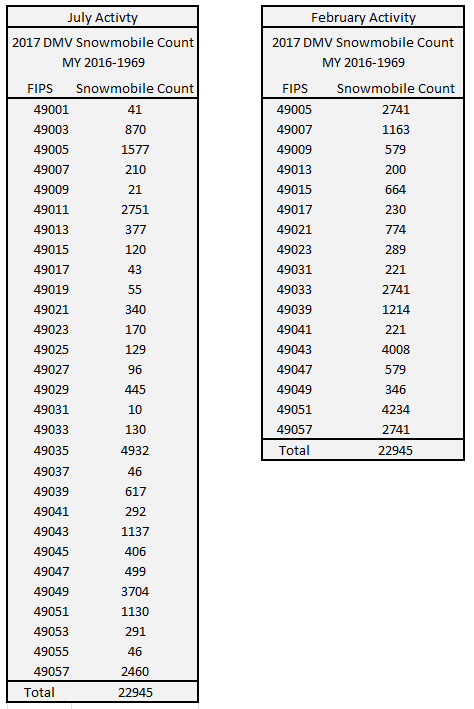 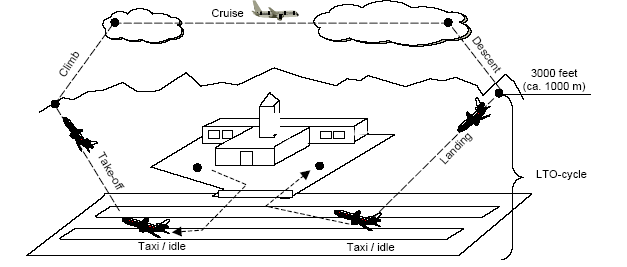 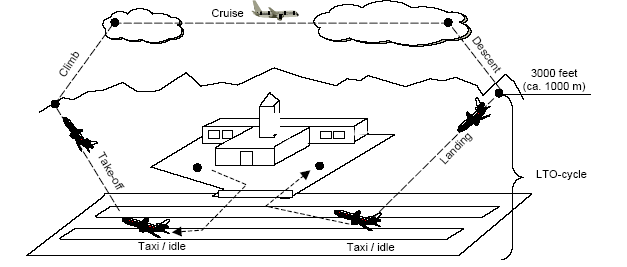 